Name: _________________________________				Homework Week 1.8Students have choice this week in their homework; choose ONE out of the four:If you don’t complete a challenge, you must complete all problems on worksheet.Choose one challenge math problems and complete 8 problems on worksheetChoose two challenge math and complete 5 problems on worksheetChoose three challenge math and complete 2 problems on worksheetUse the following chart for questions 1-3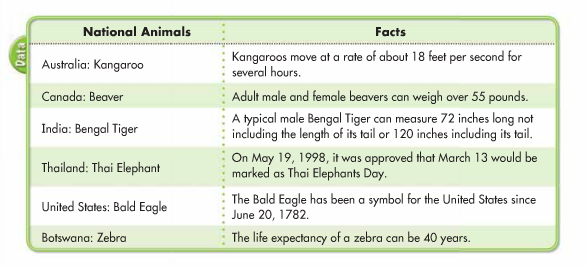  How long can the tail of a male Bengal Tiger be?48 inches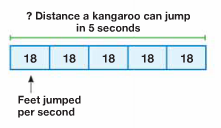 How far can a kangaroo travel in 5 seconds? 90 feet  The largest of all zebras is the Grevy’s zebra. A male Grevy’s zebra, on average, weighs 431 kilograms. The average female Grevy’s zebra weighs 386 kilograms. How much more does a male Grevy’s zebra weigh than a female Grevy’s zebra?45 kilogramsSolve:8 x 3 = (4 x 3) + (4 x ____) = ?33 x 13 = (3 + ___) = (3 x ___) + (3 x 3) = ____36, 10, 39Give an example of each property:Commutative Property of Addition:1+2=2+1Commutative Property of Multiplication:1x2=2x1Associative Property of Addition:1+(2+3)=(1+2)+3Associative Property of Multiplication:1x(2x3)=(1x2)x3Why isn’t there a Commutative or Associative Property of Subtraction or Division? Explain your answer: See teacher________________________________________________________________________________________________________________________________________________________________________________________________________________________________________________________________________________________________________________________________ Frank wrote 3 x 6 to describe the total number of paper clips shown. Alexa wrote 6 x 3. Who is correct? Explain. See Teacher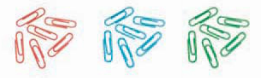 ________________________________________________________________________________________________________________________________________________________________________________________________________________________________________________________________________________________________________________________________34 x 56 = 1904 87 x 76 = 6612 176 x 7=1232 598 x 8= 4784 89 x 46=4094762 x 9= 6858Challenge Questions: Posted in classroom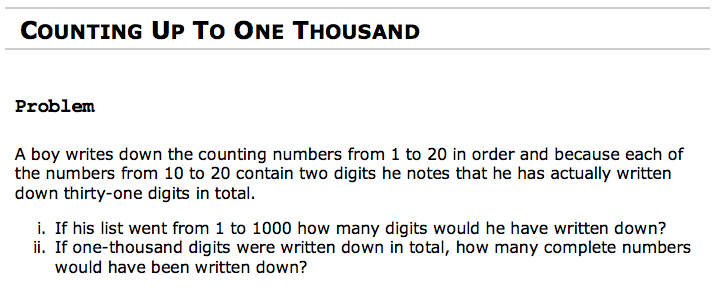 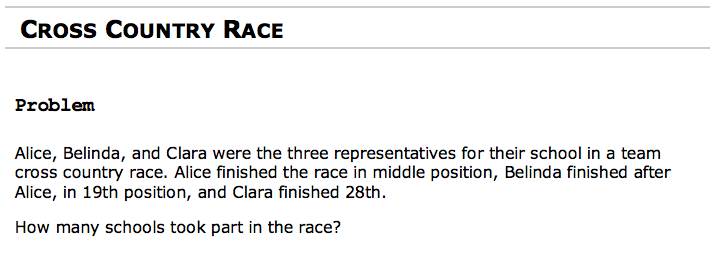 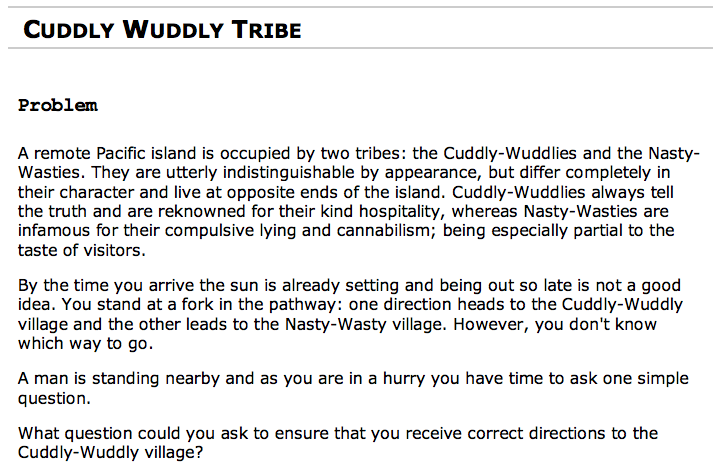 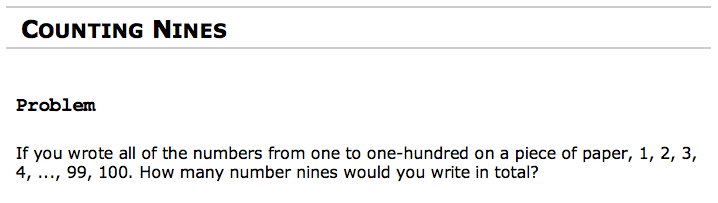 